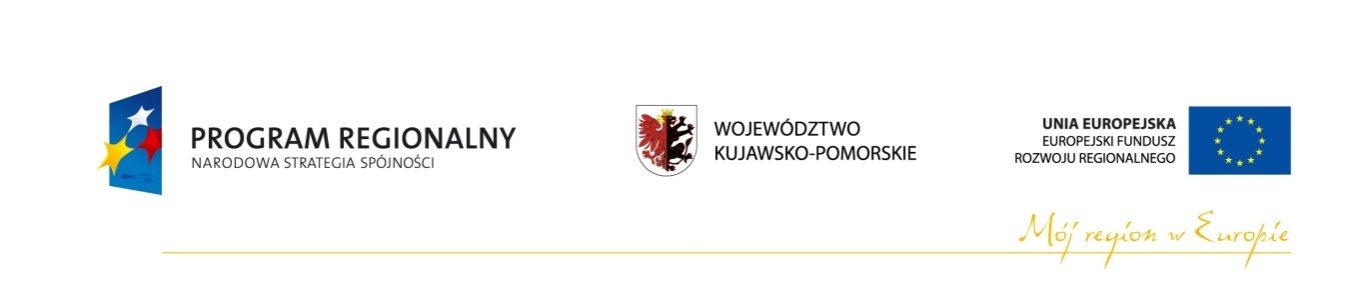 „Projekt współfinansowany ze środków Europejskiego Funduszu Rozwoju Regionalnego w ramach Regionalnego Programu Operacyjnego Województwa Kujawsko-Pomorskiego na lata 2014-2020, wspólnym wdrożenia projektu pn. „Budowa kujawsko-pomorskiego systemu udostępniania elektronicznej dokumentacji medycznej - I etap”WOMP-PN-1/2018                                                                                                           Załącznik Nr 5                                                                                                                             ( Pieczęć Wykonawcy – adres, REGON, NIP)Rodzaj postępowania:  przetarg nieograniczonyPrzedmiot postępowania: zakup zintegrowanego systemu informatycznego wraz                          z dostawą, wdrożeniem, instalacją i uruchomieniem sprzętu serwerowego                               z oprogramowaniem narzędziowym  - dla Wojewódzkiego Ośrodka Medycyny Pracy                          w ToruniuWarunki dotyczące formy próbki oferowanego oprogramowania.1 Opis zasad przygotowania i przeprowadzenia demonstracji oraz punktacji ofert w kryterium  „Funkcjonalność”.Zamawiający zastrzega sobie prawo do zaproszenia Wykonawców, którzy złożyli oferty na prezentację oferowanego oprogramowania aplikacyjnego, przed rozstrzygnięciem postępowania przetargowego.Zamawiający przeprowadza demonstrację celem weryfikacji, czy zadeklarowane przez Wykonawcę w formularzu ofertowym funkcjonalności oferowanego Systemu są zgodne ze stanem faktycznym (Tabela nr 1) Celem przeprowadzenia demonstracji Wykonawca jest zobowiązany przedłożyć wraz z ofertą próbkę systemu umożliwiającą weryfikację wszystkich wymogów wskazanych w Tabeli Nr 1 Próbkę należy opracować w oparciu o postanowienia niniejszego Załącznika w sposób umożliwiający zaprezentowanie wszystkich wymaganych właściwości zgodnie                                  z postanowieniami kolumny „Sposób prezentacji wymogu".Demonstracja odbędzie się w siedzibie Zamawiającego w obecności Komisji Przetargowej, powołanej przez Zamawiającego. Na demonstrację będą wzywani wszyscy Wykonawcy, którzy złożyli ofertę w przedmiotowym postępowaniu.Nie przewiduje się w Demonstracji udziału stron trzecich, w szczególności innych Wykonawców.Wymaga się, żeby próbka była zabezpieczona odpowiednimi hasłami.Wykonawca zobowiązany będzie do przeprowadzania demonstracji rozwiązania na ekranie                   z użyciem, co najmniej jednego rzutnika multimedialnego w sposób umożliwiający obserwację Weryfikacji wszystkim obecnym na niej osobom.Przeprowadzenie Demonstracji będzie udokumentowane pisemnym protokołem sporządzonym przez Zamawiającego celem włączenia go do akt postępowania przetargowego. Wykonawca ma prawo oczekiwać zamieszczania w protokole złożonych przez siebie oświadczeń lub zastrzeżeń.Dopuszcza się nagrywanie przez Zamawiającego przebiegu demonstracji kamerą video i/lub innymi środkami audiowizualnymi. Przedstawiciele Wykonawcy nie będą upoważnieni do rejestracji przebiegu demonstracji w postaci audio-video. Przed przebiegiem demonstracji Wykonawca podpisze oświadczenie, że wyraża zgodę na nagrywanie prezentacji i oświadczy, czy jego prezentacja jest objęta tajemnicą przedsiębiorstwa.Zamawiający oczekuje, że Demonstracja nie będzie trwała dłużej, niż 4 godziny. Zamawiający zaleca stawienie się Wykonawcy z wyprzedzeniem ok. 30 minut od wyznaczonego terminu celem konfiguracji środowiska testowego. Niestawienie się Wykonawcy w wyznaczonym terminie będzie uznane za niezgodność oferty z SIWZ i oferta taka zostanie odrzucona na podstawie art. 89 ust. 1 pkt 2 ustawy PZP.Wykonawca jest zobligowany do zasilenia bazy danych wszystkimi niezbędnymi danymi umożliwiającymi prezentację wymogów określonych w Tabeli 1. Wraz z danymi w systemie muszą zostać uprzednio predefiniowane katalogi, słowniki, parametry systemu. Prezentacja ma zostać przeprowadzona zgodnie z zasadą, że wymogi z Tabeli 1, które nie wymagają egzystencji w systemie wcześniej występujących zdarzeń lub procedur są prezentowane na danych pacjenta przyjętego do placówki w trakcie prezentacji. Natomiast wymogi wymagające wcześniejszej ewidencji takich zdarzeń lub odnoszące się do grupy pacjentów winne być prezentowane na danych minimum dwóch pacjentów, którym uprzednio naniesiono niezbędne dane i skonfigurowano aplikację w sposób umożliwiający prezentację wymogów uwzględnionych w tabelach.Demonstracja będzie odbywała się na środowisku demonstracyjnym przygotowanym przez Wykonawcę na komputerze PC typu laptop stanowiącym próbkę. Dostarczona próbka z ofertą musi zawierać także inne niezbędne oprogramowanie: system operacyjny, motor bazy danych, oprogramowanie narzędziowe.Na potrzebę przeprowadzenia prezentacji Systemu Wykonawca na dzień prezentacji zapewni projektor multimedialny oraz komplet kabli i przewodów połączeniowych niezbędnych do przeprowadzenia prezentacji próbki SystemuZamawiający zapewni na potrzeby przeprowadzenia prezentacji Systemu salę, ekran, oraz możliwość podłączenia komputera z próbką Systemu i projektora Wykonawcy do sieci elektrycznej – 230V / 50Hz.Zamawiający ma prawo żądać zmodyfikowania wartości parametrów, bądź danych wprowadzanych do systemu na wartości podane przez niego, celem sprawdzenia czy demonstrowana funkcjonalność nie jest przez Wykonawcę symulowana.Zamawiający ma prawo zadawać pytania Wykonawcy w zakresie prezentowanych wymogów funkcjonalnych, mające na celu ustalenie czy dana funkcjonalność jest rzeczywiście realizowana. Wystąpienie jakichkolwiek okoliczności zależnych od Wykonawcy, wywołujących skutek                 w postaci braku demonstracji zgodnie z postanowieniami niniejszego Załącznika dowolnego wymogu zawartego w Tabeli nr 1 będzie traktowane jako niezgodność oferty z wymaganiami SIWZ i spowoduje odrzucenie oferty na podstawie art. 89 ust. 1 pkt. 2 oraz ustawy z dnia 29 stycznia 2004 r. Prawo zamówień publicznych.Przedstawienie przez Wykonawcę informacji wprowadzających w błąd Zamawiającego mających istotny wpływ na wynik postępowania o udzielenie niniejszego zamówienia, skutkować będzie wykluczeniem Wykonawcy z prowadzonego postępowania, zgodnie z art. 24 ust. 1 pkt 17 ustawy PZP, niezależnie od innych skutków przewidzianych prawem.Funkcje wymagane - [Tabela Nr 1]Parametry punktowaneKategoria - funkcjonalność  - łączna ilość 14 punktówOŚWIADCZAM (MY) , ŻE OFEROWANY PRZEDMIOT ZAMÓWIENIA SPEŁNIA WSZYSTKIE W/W WYMAGANIA:Załącznik stanowi integralną część oferty.MIEJSCOWOŚĆ,DAT……………..                    ……………………………………………………..     pieczęć i podpis osób uprawnionych lub czytelny podpis osób uprawnionychLp.WymaganieSposób prezentacji wymogupunktacjaUtworzyć dwie różne jednostki organizacyjne np.: poradnia, pracownia diagnostycznaPrzedstawienie działania narzędzi administracyjnychDefiniowanie struktury jednostki  Spełnia – 1 pkt.  Nie spełnia – 0 pkt.Zaprezentować przebieg wizyty pacjenta            w gabinecie lekarza Medycyny PracyPrezentacja funkcjonalności w module rejestracja, gabinet medycyny pracy, pielęgniarka medycyny pracy  Spełnia – 5 pkt.  Nie spełnia – 0 pkt.Zaprezentować przebieg wizyty pacjenta            w gabinecie lekarza POZPrezentacja funkcjonalności w module rejestracja, gabinet lekarza POZ  Spełnia – 1 pkt.  Nie spełnia – 0 pkt.Zaprezentować przebieg wizyty pacjenta            w gabinecie lekarza okulistyPrezentacja funkcjonalności w module gabinet okulistyczny, wydruk recepty okularowej oraz wydruk zaopatrzenia.  Spełnia – 1 pkt.  Nie spełnia – 0 pkt.Należy wyszukać min. 2 pacjentów, lekarzy, instytucje ze zdublowanymi danymi w słowniku. Należy uruchomić funkcję do połączenia dwóch rekordów          i zaprezentować w wyszukiwarce jeden połączony rekord.Przedstawienie działania narzędzi administracyjnychŁączenie osób, jednostek.  Spełnia – 1 pkt.  Nie spełnia – 0 pkt.Zaprezentować przebieg planowania zabiegów w pracowni fizjoterapii.Obsługa pacjenta w trybie planowym, rozplanowanie pacjenta w cyklu zabiegowym z uwzględnieniem czasu trwania zabiegów i zajętości aparatów, gabinetów  Spełnia – 1 pkt.  Nie spełnia – 0 pkt.Zaprezentować przebieg wizyty                   u pielęgniarki medycyny pracyPrezentacja funkcjonalności w module gabinet  medycyny pracy  Spełnia – 1 pkt.  Nie spełnia – 0 pkt.Prezentacja funkcjonalności obiegu zleceń laboratoryjnych..Należy zaprezentować proces  obiegu zleceń laboratoryjnych od wystawienia skierowania poprzez wyprowadzenia wyniku i przesłanie zwrotnie do gabinetu kierującego.  Spełnia – 1 pkt.  Nie spełnia – 0 pkt.Prezentacja wykonywania zaplanowanych zabiegów fizjoterapeutycznychNależy zaprezentować mechanizm wykonywania zaplanowanych zabiegów fizjoterapeutycznych np. przy użyciu skanera kodów kreskowych.  Spełnia – 1 pkt.  Nie spełnia – 0 pkt.Prezentacja funkcjonalności związana             z obsługą pacjenta komercyjnego.Należy zaprezentować mechanizm ewidencji/rozliczenia płatności dla:- pacjenta prywatnego,- pacjenta objętego ubezpieczeniem prywatnym,- pacjenta objętego umową z zakładem pracy.  Spełnia – 1 pkt.  Nie spełnia – 0 pkt.